1. Задание Вам, конечно, знаком человек, изображённый на этой фотографии. Это Юрий Алексеевич Гагарин (1934–1968) – первый космонавт.Выразительно прочитайте текст о Юрии Алексеевиче Гагарине вслух.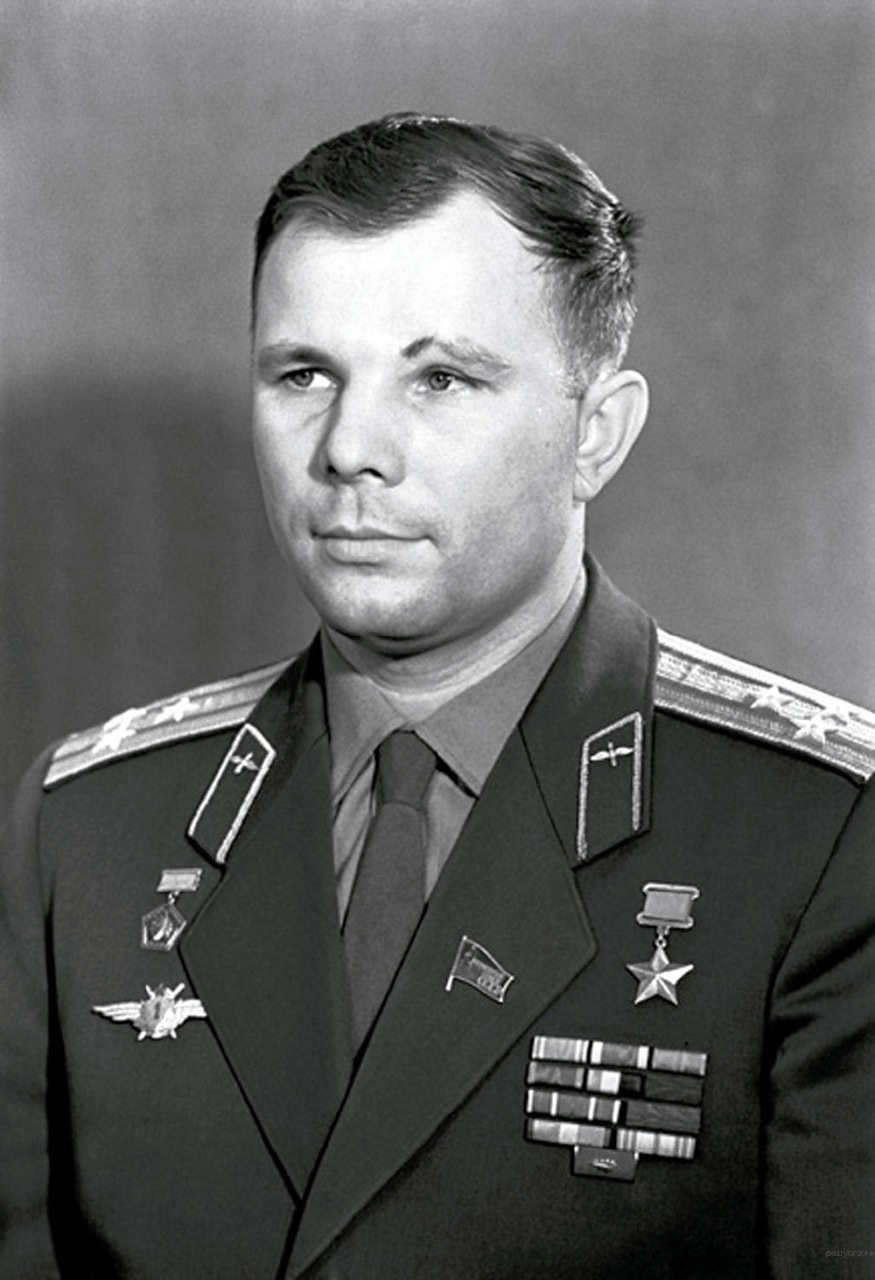 Кандидаты в первый отряд космонавтов набирались среди военных лётчиков-истребителей по решению Сергея Павловича Королёва, считавшего, что именно эти лётчики уже имеют опыт перегрузок, стрессовых ситуаций и перепадов давления. Их было 20 молодых лётчиков, которых готовили к первому полёту в космос. Юрий Гагарин был одним из них.Когда началась подготовка, никто не мог даже предположить, кому из них предстоит открыть дорогу к звёздам. Надёжный, сильный и доброжелательный, Юрий никому не завидовал, никого не считал лучше или хуже себя. Он легко брал на себя инициативу, работал упорно и с удовольствием.12 апреля 1961 года в 9 часов 7 минут по московскому времени с космодрома Байконỳр стартовал космический корабль «Восток» с пилотом-космонавтом Юрием Алексеевичем Гагариным на борту. Вскоре весь мир увидел кадры кинохроники, ставшие историей: подготовка к полёту, спокойное и сосредоточенное лицо Юрия Гагарина перед шагом в неизвестность, его знаменитое «Поехали!».Смелость и бесстрашие простого русского парня с широкой улыбкой покорили всё человечество. Продолжительность полёта Гагарина равнялась 108 минутам. Всего 108 минут. Но не количество минут определяет вклад в историю освоения космоса. Юрий Гагарин был первым и останется им навсегда!2. Задание Перескажите прочитанный Вами текст, включив в пересказ слова С.П. Королёва, выдающегося конструктора и учёного, о Ю.А. Гагарине:«Он открыл людям Земли дорогу в неизвестный мир. Но только ли это? Думается, Гагарин сделал нечто большее – он дал людям веру в их собственные силы, в их возможности, дал силу идти увереннее, смелее…»3. Задание Выберите одну из предложенных тем беседы.1) Праздник (на основе описания фотографии). Опишите фотографию.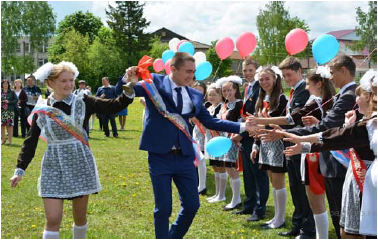 Не забудьте описать:1. место и время проведения праздника;2. событие, которому, по Вашему мнению, посвящён праздник;3. присутствующих на празднике;4. общую атмосферу праздника и настроение участников.2) Поход (экскурсия), который запомнился мне больше всего (повествование на основе жизненного опыта). Расскажите о том, как Вы ходили в поход (на экскурсию).Не забудьте описать:1. куда и когда Вы ходили в поход (на экскурсию);2. с кем Вы ходили в поход (на экскурсию);3. как Вы готовились к походу (экскурсии);4. почему Вам запомнился этот поход (экскурсия).3) Всегда ли нужно следовать моде (рассуждение по поставленному вопросу)? Всегда ли нужно следовать моде?Не забудьте описать:1. Что значит следовать моде?2. Для Вас важно следовать моде и почему?3. Следовать моде можно только в одежде?4. Как Вы понимаете выражение «хороший вкус»?Ваше высказывание должно занимать не более 3 минут.4. Задание Во время беседы Вам будут заданы вопросы по выбранной Вами теме беседы. Пожалуйста, давайте полные ответы на вопросы, заданные собеседником-экзаменатором.1) Опишите фотографию.1. Какие праздники Вам нравятся больше и почему (домашние, школьные, праздники в кругу друзей)?2. Когда можно сказать, что праздник удался?3. Вы больше любите праздник или подготовку к нему и почему?2) Расскажите о том, как Вы ходили в поход (на экскурсию).1. Чем, по Вашему мнению, полезны походы (экскурсии)?2. Что бы Вы порекомендовали Вашим сверстникам, которые собираются впервые отправиться в поход (на экскурсию)?3. Что, по Вашему мнению, самое важное в походе (на экскурсии)?3) Всегда ли нужно следовать моде?1. Что означает, по Вашему мнению, слово «модный»?2. Вы слушаете чужие советы? Чьи советы для Вас особенно важны?3. Приведите пример отрицательного влияния моды.